臺灣高雄地方檢察署107年8月6日前金國中蒞署參訪照片集錦主辦單位臺灣高雄地方檢察署活動名稱活動名稱前金國中蒞署參訪前金國中蒞署參訪前金國中蒞署參訪時    間   107年8月6日09：30出席人員出席人員前金國中師生前金國中師生前金國中師生地點臺灣高雄地方檢察署主持人主持人執行科洪股長瑞娥本科朱巧安書記官執行科洪股長瑞娥本科朱巧安書記官執行科洪股長瑞娥本科朱巧安書記官活動成果照片如下：活動成果照片如下：活動成果照片如下：活動成果照片如下：活動成果照片如下：活動成果照片如下：活動成果照片如下：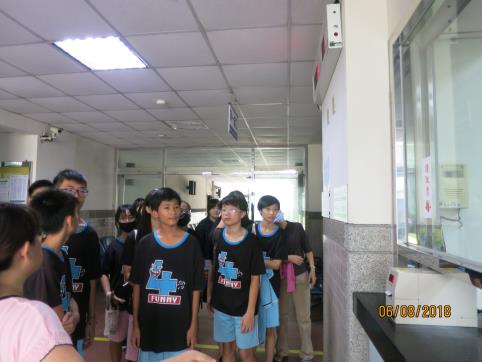 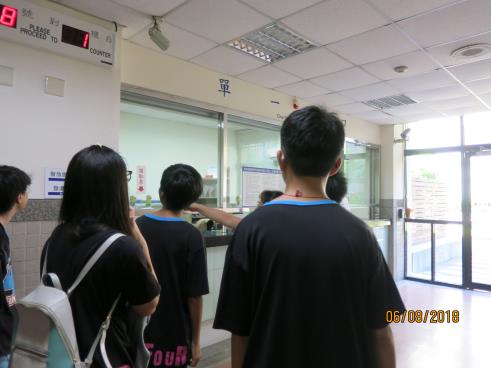 參觀單一窗口參觀單一窗口參觀單一窗口參觀單一窗口參觀單一窗口參觀單一窗口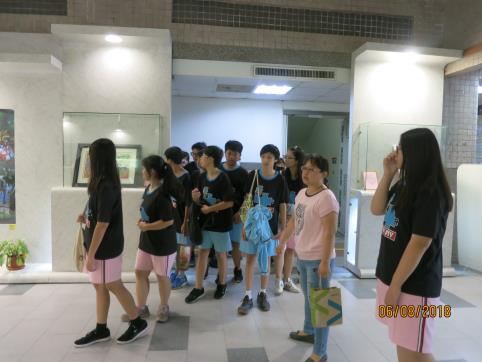 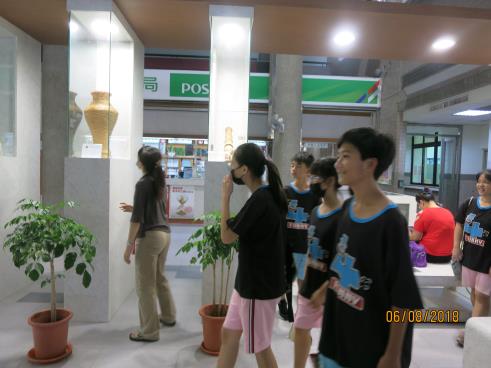 參觀藝文區參觀藝文區參觀藝文區參觀藝文區參觀藝文區參觀藝文區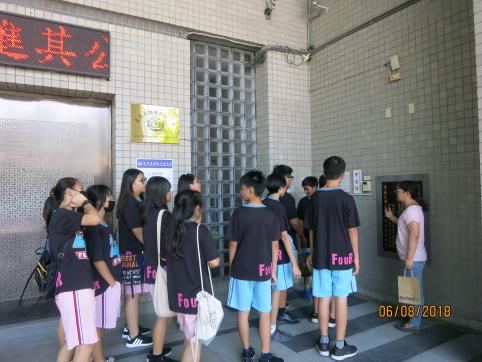 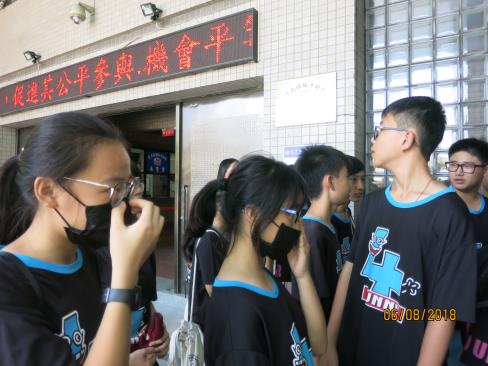 進行按鈴申告介紹進行按鈴申告介紹進行按鈴申告介紹進行按鈴申告介紹進行按鈴申告介紹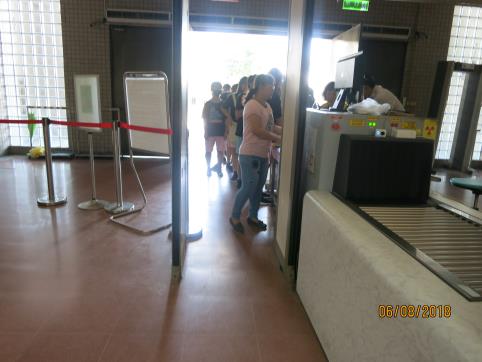 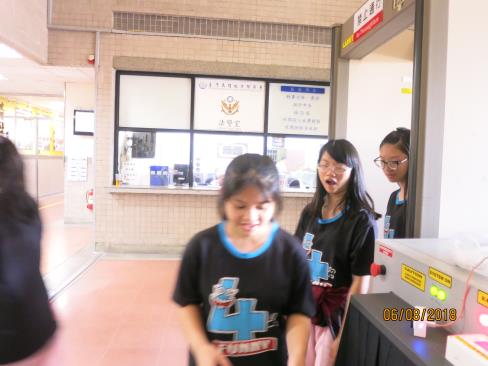 介紹法警室X光機管制業務介紹法警室X光機管制業務介紹法警室X光機管制業務介紹法警室X光機管制業務介紹法警室X光機管制業務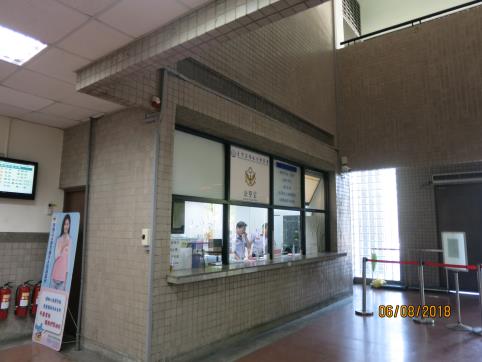 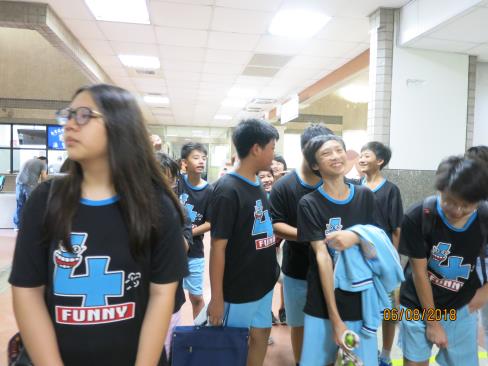 介紹法警室業務介紹法警室業務介紹法警室業務介紹為民服務中心相關簡介介紹為民服務中心相關簡介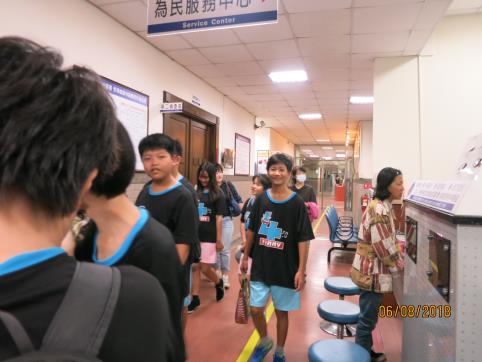 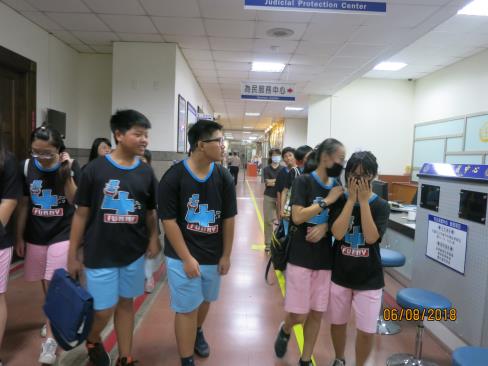 介紹為民服務中心相關業務介紹為民服務中心相關業務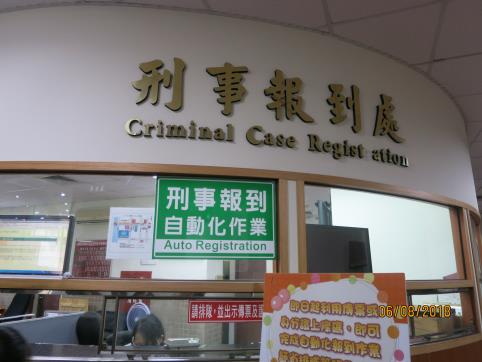 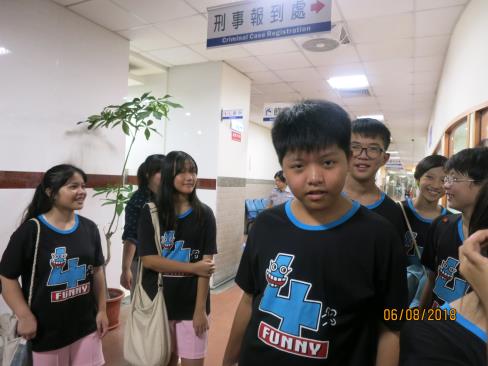 參觀刑事報到處參觀刑事報到處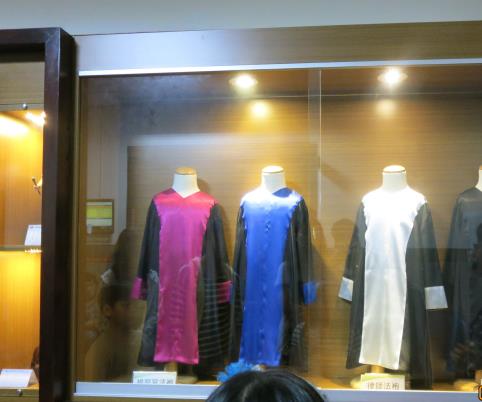 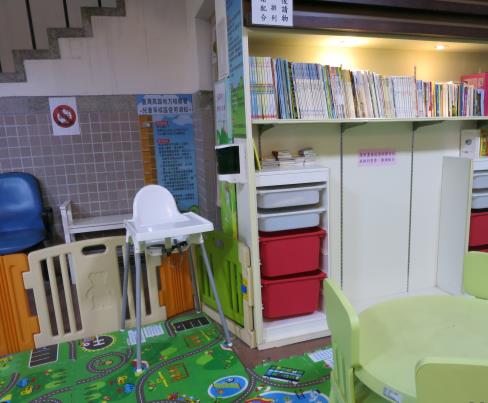 參觀小小法袍區參觀兒童遊戲區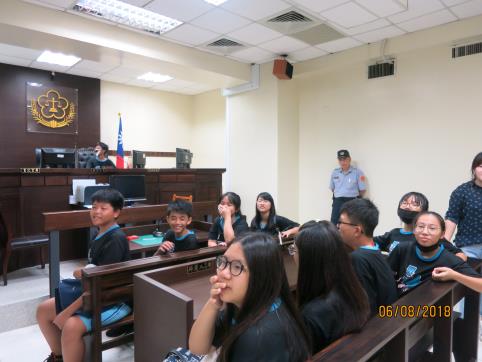 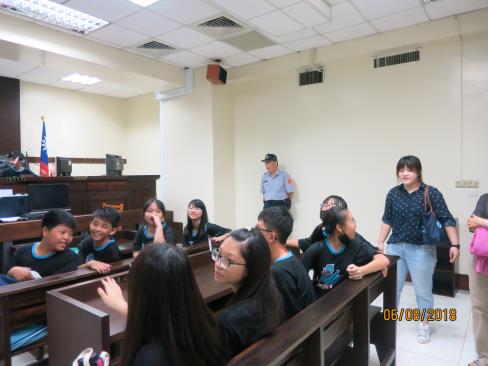 參觀19偵查庭參觀19偵查庭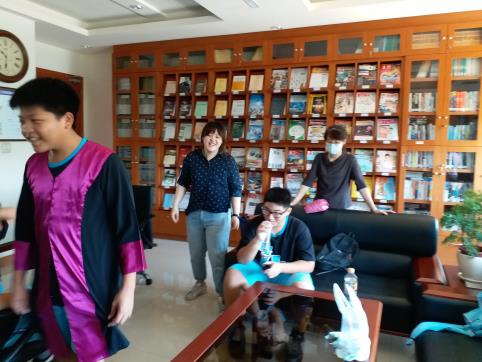 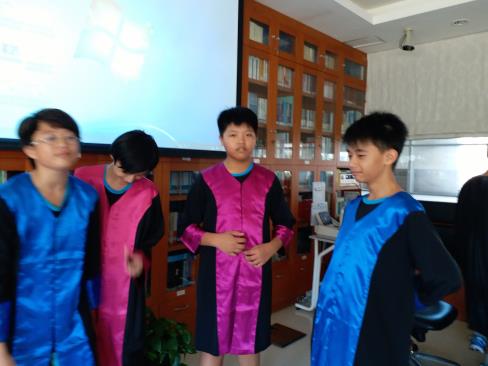 法律新知中心試穿小法袍法律新知中心試穿小法袍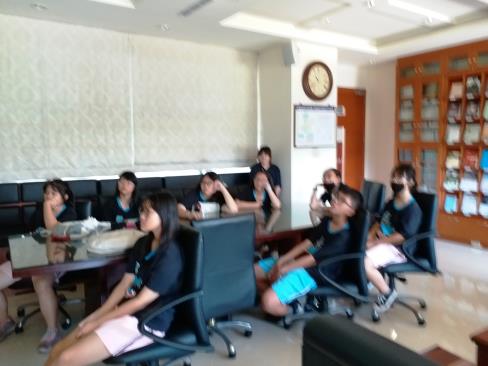 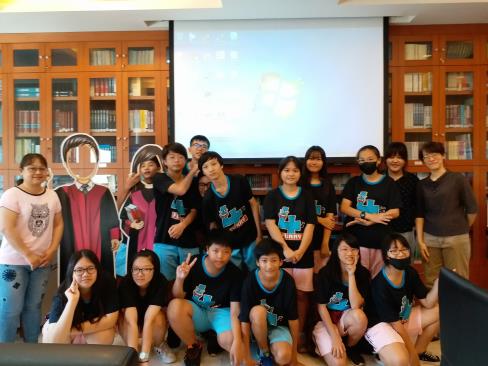 進行反毒宣導大合照快樂ending